ΠΑΡΑΡΤΗΜΑ Γ – ΥΠΟΔΕΙΓΜΑ ΥΠΕΥΘΥΝΗΣ ΔΗΛΩΣΗΣ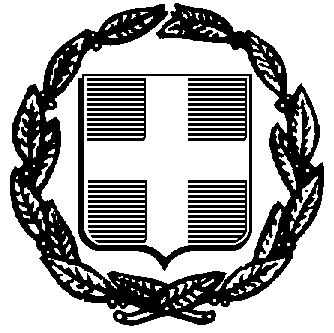 ΥΠΕΥΘΥΝΗ ΔΗΛΩΣΗ(άρθρο 8 Ν.1599/1986)Η ακρίβεια των στοιχείων που υποβάλλονται με αυτή τη δήλωση μπορεί να ελεγχθεί με βάση το αρχείο άλλων υπηρεσιών (άρθρο 8 παρ. 4 Ν. 1599/1986)ΠΡΟΣ(1):ΦΟΡΕΑ ΔΙΑΧΕΙΡΙΣΗΣ ΕΘΝΙΚΟΥ ΔΡΥΜΟΥ ΣΑΜΑΡΙΑΣ-ΔΥΤΙΚΗΣ ΚΡΗΤΗΣΦΟΡΕΑ ΔΙΑΧΕΙΡΙΣΗΣ ΕΘΝΙΚΟΥ ΔΡΥΜΟΥ ΣΑΜΑΡΙΑΣ-ΔΥΤΙΚΗΣ ΚΡΗΤΗΣΦΟΡΕΑ ΔΙΑΧΕΙΡΙΣΗΣ ΕΘΝΙΚΟΥ ΔΡΥΜΟΥ ΣΑΜΑΡΙΑΣ-ΔΥΤΙΚΗΣ ΚΡΗΤΗΣΦΟΡΕΑ ΔΙΑΧΕΙΡΙΣΗΣ ΕΘΝΙΚΟΥ ΔΡΥΜΟΥ ΣΑΜΑΡΙΑΣ-ΔΥΤΙΚΗΣ ΚΡΗΤΗΣΦΟΡΕΑ ΔΙΑΧΕΙΡΙΣΗΣ ΕΘΝΙΚΟΥ ΔΡΥΜΟΥ ΣΑΜΑΡΙΑΣ-ΔΥΤΙΚΗΣ ΚΡΗΤΗΣΦΟΡΕΑ ΔΙΑΧΕΙΡΙΣΗΣ ΕΘΝΙΚΟΥ ΔΡΥΜΟΥ ΣΑΜΑΡΙΑΣ-ΔΥΤΙΚΗΣ ΚΡΗΤΗΣΦΟΡΕΑ ΔΙΑΧΕΙΡΙΣΗΣ ΕΘΝΙΚΟΥ ΔΡΥΜΟΥ ΣΑΜΑΡΙΑΣ-ΔΥΤΙΚΗΣ ΚΡΗΤΗΣΦΟΡΕΑ ΔΙΑΧΕΙΡΙΣΗΣ ΕΘΝΙΚΟΥ ΔΡΥΜΟΥ ΣΑΜΑΡΙΑΣ-ΔΥΤΙΚΗΣ ΚΡΗΤΗΣΦΟΡΕΑ ΔΙΑΧΕΙΡΙΣΗΣ ΕΘΝΙΚΟΥ ΔΡΥΜΟΥ ΣΑΜΑΡΙΑΣ-ΔΥΤΙΚΗΣ ΚΡΗΤΗΣΦΟΡΕΑ ΔΙΑΧΕΙΡΙΣΗΣ ΕΘΝΙΚΟΥ ΔΡΥΜΟΥ ΣΑΜΑΡΙΑΣ-ΔΥΤΙΚΗΣ ΚΡΗΤΗΣΦΟΡΕΑ ΔΙΑΧΕΙΡΙΣΗΣ ΕΘΝΙΚΟΥ ΔΡΥΜΟΥ ΣΑΜΑΡΙΑΣ-ΔΥΤΙΚΗΣ ΚΡΗΤΗΣΦΟΡΕΑ ΔΙΑΧΕΙΡΙΣΗΣ ΕΘΝΙΚΟΥ ΔΡΥΜΟΥ ΣΑΜΑΡΙΑΣ-ΔΥΤΙΚΗΣ ΚΡΗΤΗΣΦΟΡΕΑ ΔΙΑΧΕΙΡΙΣΗΣ ΕΘΝΙΚΟΥ ΔΡΥΜΟΥ ΣΑΜΑΡΙΑΣ-ΔΥΤΙΚΗΣ ΚΡΗΤΗΣΦΟΡΕΑ ΔΙΑΧΕΙΡΙΣΗΣ ΕΘΝΙΚΟΥ ΔΡΥΜΟΥ ΣΑΜΑΡΙΑΣ-ΔΥΤΙΚΗΣ ΚΡΗΤΗΣ Όνομα:Επώνυμο:Επώνυμο:Επώνυμο:Όνομα και Επώνυμο Πατέρα: Όνομα και Επώνυμο Πατέρα: Όνομα και Επώνυμο Πατέρα: Όνομα και Επώνυμο Πατέρα: Όνομα και Επώνυμο Μητέρας:Όνομα και Επώνυμο Μητέρας:Όνομα και Επώνυμο Μητέρας:Όνομα και Επώνυμο Μητέρας:Ημερομηνία γέννησης(2): Ημερομηνία γέννησης(2): Ημερομηνία γέννησης(2): Ημερομηνία γέννησης(2): Τόπος Γέννησης:Τόπος Γέννησης:Τόπος Γέννησης:Τόπος Γέννησης:Αριθμός Δελτίου Ταυτότητας:Αριθμός Δελτίου Ταυτότητας:Αριθμός Δελτίου Ταυτότητας:Αριθμός Δελτίου Ταυτότητας:Τηλ:Τηλ:Τόπος Κατοικίας:Τόπος Κατοικίας:Οδός:Αριθ:ΤΚ:Αρ. Τηλεομοιοτύπου (Fax):Αρ. Τηλεομοιοτύπου (Fax):Αρ. Τηλεομοιοτύπου (Fax):Δ/νση Ηλεκτρ. Ταχυδρομείου(Εmail):Δ/νση Ηλεκτρ. Ταχυδρομείου(Εmail):Με ατομική μου ευθύνη και γνωρίζοντας τις κυρώσεις(3) που προβλέπονται από τις διατάξεις της παρ. 6 του άρθρου 22 του Ν. 1599/1986, δηλώνω ότι: [Σε περίπτωση νομικού προσώπου: Ως νόμιμος εκπρόσωπος της εταιρείας…………………………………………………..,] για την κατάθεση προσφοράς στο πλαίσιο της υπ. αριθμ. 461/21-07-2020 (ΑΔΑΜ: 20PROC007062029) Πρόσκλησης εκδήλωσης ενδιαφέροντος για ανάθεση της σύμβασης "Συμβουλευτική υποστήριξη για τη βελτίωση της καταλληλότητας του ενδιαιτήματος ειδών πανίδας στον Εθνικό Δρυμό Σαμαριάς" της ενταγμένης Πράξης με τίτλο: «Επιχορήγηση του Φορέα Διαχείρισης Εθνικού Δρυμού Σαμαριάς-Δυτικής Κρήτης για δράσεις διαχείρισης προστατευόμενων περιοχών, ειδών και οικοτόπων», Επιχειρησιακό πρόγραμμα «Υποδομές Μεταφορών, Περιβάλλον και Αειφόρος Ανάπτυξη 2014-2020»:1. Παραιτούμαι από κάθε δικαίωμα αποζημίωσής μου που απορρέει από οποιαδήποτε απόφαση του Φορέα Διαχείρισης, ιδίως λόγω αναβολής, ματαίωσης ή ακύρωσης της διαδικασίας ανάθεσης. 2. Δεσμεύομαι πως θα εκτελέσω τη σύμβαση σύμφωνα με τους όρους που περιγράφονται στην υπ. αριθμ. 461/21-07-2020 (ΑΔΑΜ: 20PROC007062029) Πρόσκληση Εκδήλωσης Ενδιαφέροντος, τους οποίους αποδέχομαι πλήρως και ανεπιφύλακτα. 3. Είμαι εγγεγραμμένος στο οικείο Επιμελητήριο (ή άλλη αρμόδια αρχή) και το ειδικό επάγγελμά μου είναι………………………………………...4. Δεν εμπίπτω σε οποιονδήποτε από τους λόγους αποκλεισμού του αρ. 73 παρ. 1 και 2 περ. α και β του Ν. 4412/2016, όπως ισχύει. [σε περίπτωση νομικού προσώπου: η εταιρεία …………….. δεν εμπίπτει σε οποιονδήποτε από τους λόγους αποκλεισμού του αρ. 73 παρ. 2 περ. α και β του Ν. 4412/2016, όπως ισχύει και κανένα από τα μέλη του διοικητικού, διευθυντικού ή εποπτικού οργάνου της εταιρείας ή των προσώπων που έχουν εξουσία εκπροσώπησης, λήψης αποφάσεων ή ελέγχου σε αυτή, δεν εμπίπτουν σε οποιονδήποτε από τους λόγους αποκλεισμού του αρ. 73 παρ. 1 του ίδιου νόμου].Ημερομηνία:     /    /2020Ο Δηλών(Υπογραφή)(1) Αναγράφεται από τον ενδιαφερόμενο πολίτη ή Αρχή ή η Υπηρεσία του δημόσιου τομέα, που απευθύνεται η αίτηση.(2) Αναγράφεται ολογράφως. (3) «Όποιος εν γνώσει του δηλώνει ψευδή γεγονότα ή αρνείται ή αποκρύπτει τα αληθινά με έγγραφη υπεύθυνη δήλωση του άρθρου 8 τιμωρείται με φυλάκιση τουλάχιστον τριών μηνών. Εάν ο υπαίτιος αυτών των πράξεων σκόπευε να προσπορίσει στον εαυτόν του ή σε άλλον περιουσιακό όφελος βλάπτοντας τρίτον ή σκόπευε να βλάψει άλλον, τιμωρείται με κάθειρξη μέχρι 10 ετών.(4) Σε περίπτωση ανεπάρκειας χώρου η δήλωση συνεχίζεται στην πίσω όψη της και υπογράφεται από τον δηλούντα ή την δηλούσα.Με ατομική μου ευθύνη και γνωρίζοντας τις κυρώσεις(3) που προβλέπονται από τις διατάξεις της παρ. 6 του άρθρου 22 του Ν. 1599/1986, δηλώνω ότι: [Σε περίπτωση νομικού προσώπου: Ως νόμιμος εκπρόσωπος της εταιρείας…………………………………………………..,] για την κατάθεση προσφοράς στο πλαίσιο της υπ. αριθμ. 461/21-07-2020 (ΑΔΑΜ: 20PROC007062029) Πρόσκλησης εκδήλωσης ενδιαφέροντος για ανάθεση της σύμβασης "Συμβουλευτική υποστήριξη για τη βελτίωση της καταλληλότητας του ενδιαιτήματος ειδών πανίδας στον Εθνικό Δρυμό Σαμαριάς" της ενταγμένης Πράξης με τίτλο: «Επιχορήγηση του Φορέα Διαχείρισης Εθνικού Δρυμού Σαμαριάς-Δυτικής Κρήτης για δράσεις διαχείρισης προστατευόμενων περιοχών, ειδών και οικοτόπων», Επιχειρησιακό πρόγραμμα «Υποδομές Μεταφορών, Περιβάλλον και Αειφόρος Ανάπτυξη 2014-2020»:1. Παραιτούμαι από κάθε δικαίωμα αποζημίωσής μου που απορρέει από οποιαδήποτε απόφαση του Φορέα Διαχείρισης, ιδίως λόγω αναβολής, ματαίωσης ή ακύρωσης της διαδικασίας ανάθεσης. 2. Δεσμεύομαι πως θα εκτελέσω τη σύμβαση σύμφωνα με τους όρους που περιγράφονται στην υπ. αριθμ. 461/21-07-2020 (ΑΔΑΜ: 20PROC007062029) Πρόσκληση Εκδήλωσης Ενδιαφέροντος, τους οποίους αποδέχομαι πλήρως και ανεπιφύλακτα. 3. Είμαι εγγεγραμμένος στο οικείο Επιμελητήριο (ή άλλη αρμόδια αρχή) και το ειδικό επάγγελμά μου είναι………………………………………...4. Δεν εμπίπτω σε οποιονδήποτε από τους λόγους αποκλεισμού του αρ. 73 παρ. 1 και 2 περ. α και β του Ν. 4412/2016, όπως ισχύει. [σε περίπτωση νομικού προσώπου: η εταιρεία …………….. δεν εμπίπτει σε οποιονδήποτε από τους λόγους αποκλεισμού του αρ. 73 παρ. 2 περ. α και β του Ν. 4412/2016, όπως ισχύει και κανένα από τα μέλη του διοικητικού, διευθυντικού ή εποπτικού οργάνου της εταιρείας ή των προσώπων που έχουν εξουσία εκπροσώπησης, λήψης αποφάσεων ή ελέγχου σε αυτή, δεν εμπίπτουν σε οποιονδήποτε από τους λόγους αποκλεισμού του αρ. 73 παρ. 1 του ίδιου νόμου].Ημερομηνία:     /    /2020Ο Δηλών(Υπογραφή)(1) Αναγράφεται από τον ενδιαφερόμενο πολίτη ή Αρχή ή η Υπηρεσία του δημόσιου τομέα, που απευθύνεται η αίτηση.(2) Αναγράφεται ολογράφως. (3) «Όποιος εν γνώσει του δηλώνει ψευδή γεγονότα ή αρνείται ή αποκρύπτει τα αληθινά με έγγραφη υπεύθυνη δήλωση του άρθρου 8 τιμωρείται με φυλάκιση τουλάχιστον τριών μηνών. Εάν ο υπαίτιος αυτών των πράξεων σκόπευε να προσπορίσει στον εαυτόν του ή σε άλλον περιουσιακό όφελος βλάπτοντας τρίτον ή σκόπευε να βλάψει άλλον, τιμωρείται με κάθειρξη μέχρι 10 ετών.(4) Σε περίπτωση ανεπάρκειας χώρου η δήλωση συνεχίζεται στην πίσω όψη της και υπογράφεται από τον δηλούντα ή την δηλούσα.Με ατομική μου ευθύνη και γνωρίζοντας τις κυρώσεις(3) που προβλέπονται από τις διατάξεις της παρ. 6 του άρθρου 22 του Ν. 1599/1986, δηλώνω ότι: [Σε περίπτωση νομικού προσώπου: Ως νόμιμος εκπρόσωπος της εταιρείας…………………………………………………..,] για την κατάθεση προσφοράς στο πλαίσιο της υπ. αριθμ. 461/21-07-2020 (ΑΔΑΜ: 20PROC007062029) Πρόσκλησης εκδήλωσης ενδιαφέροντος για ανάθεση της σύμβασης "Συμβουλευτική υποστήριξη για τη βελτίωση της καταλληλότητας του ενδιαιτήματος ειδών πανίδας στον Εθνικό Δρυμό Σαμαριάς" της ενταγμένης Πράξης με τίτλο: «Επιχορήγηση του Φορέα Διαχείρισης Εθνικού Δρυμού Σαμαριάς-Δυτικής Κρήτης για δράσεις διαχείρισης προστατευόμενων περιοχών, ειδών και οικοτόπων», Επιχειρησιακό πρόγραμμα «Υποδομές Μεταφορών, Περιβάλλον και Αειφόρος Ανάπτυξη 2014-2020»:1. Παραιτούμαι από κάθε δικαίωμα αποζημίωσής μου που απορρέει από οποιαδήποτε απόφαση του Φορέα Διαχείρισης, ιδίως λόγω αναβολής, ματαίωσης ή ακύρωσης της διαδικασίας ανάθεσης. 2. Δεσμεύομαι πως θα εκτελέσω τη σύμβαση σύμφωνα με τους όρους που περιγράφονται στην υπ. αριθμ. 461/21-07-2020 (ΑΔΑΜ: 20PROC007062029) Πρόσκληση Εκδήλωσης Ενδιαφέροντος, τους οποίους αποδέχομαι πλήρως και ανεπιφύλακτα. 3. Είμαι εγγεγραμμένος στο οικείο Επιμελητήριο (ή άλλη αρμόδια αρχή) και το ειδικό επάγγελμά μου είναι………………………………………...4. Δεν εμπίπτω σε οποιονδήποτε από τους λόγους αποκλεισμού του αρ. 73 παρ. 1 και 2 περ. α και β του Ν. 4412/2016, όπως ισχύει. [σε περίπτωση νομικού προσώπου: η εταιρεία …………….. δεν εμπίπτει σε οποιονδήποτε από τους λόγους αποκλεισμού του αρ. 73 παρ. 2 περ. α και β του Ν. 4412/2016, όπως ισχύει και κανένα από τα μέλη του διοικητικού, διευθυντικού ή εποπτικού οργάνου της εταιρείας ή των προσώπων που έχουν εξουσία εκπροσώπησης, λήψης αποφάσεων ή ελέγχου σε αυτή, δεν εμπίπτουν σε οποιονδήποτε από τους λόγους αποκλεισμού του αρ. 73 παρ. 1 του ίδιου νόμου].Ημερομηνία:     /    /2020Ο Δηλών(Υπογραφή)(1) Αναγράφεται από τον ενδιαφερόμενο πολίτη ή Αρχή ή η Υπηρεσία του δημόσιου τομέα, που απευθύνεται η αίτηση.(2) Αναγράφεται ολογράφως. (3) «Όποιος εν γνώσει του δηλώνει ψευδή γεγονότα ή αρνείται ή αποκρύπτει τα αληθινά με έγγραφη υπεύθυνη δήλωση του άρθρου 8 τιμωρείται με φυλάκιση τουλάχιστον τριών μηνών. Εάν ο υπαίτιος αυτών των πράξεων σκόπευε να προσπορίσει στον εαυτόν του ή σε άλλον περιουσιακό όφελος βλάπτοντας τρίτον ή σκόπευε να βλάψει άλλον, τιμωρείται με κάθειρξη μέχρι 10 ετών.(4) Σε περίπτωση ανεπάρκειας χώρου η δήλωση συνεχίζεται στην πίσω όψη της και υπογράφεται από τον δηλούντα ή την δηλούσα.Με ατομική μου ευθύνη και γνωρίζοντας τις κυρώσεις(3) που προβλέπονται από τις διατάξεις της παρ. 6 του άρθρου 22 του Ν. 1599/1986, δηλώνω ότι: [Σε περίπτωση νομικού προσώπου: Ως νόμιμος εκπρόσωπος της εταιρείας…………………………………………………..,] για την κατάθεση προσφοράς στο πλαίσιο της υπ. αριθμ. 461/21-07-2020 (ΑΔΑΜ: 20PROC007062029) Πρόσκλησης εκδήλωσης ενδιαφέροντος για ανάθεση της σύμβασης "Συμβουλευτική υποστήριξη για τη βελτίωση της καταλληλότητας του ενδιαιτήματος ειδών πανίδας στον Εθνικό Δρυμό Σαμαριάς" της ενταγμένης Πράξης με τίτλο: «Επιχορήγηση του Φορέα Διαχείρισης Εθνικού Δρυμού Σαμαριάς-Δυτικής Κρήτης για δράσεις διαχείρισης προστατευόμενων περιοχών, ειδών και οικοτόπων», Επιχειρησιακό πρόγραμμα «Υποδομές Μεταφορών, Περιβάλλον και Αειφόρος Ανάπτυξη 2014-2020»:1. Παραιτούμαι από κάθε δικαίωμα αποζημίωσής μου που απορρέει από οποιαδήποτε απόφαση του Φορέα Διαχείρισης, ιδίως λόγω αναβολής, ματαίωσης ή ακύρωσης της διαδικασίας ανάθεσης. 2. Δεσμεύομαι πως θα εκτελέσω τη σύμβαση σύμφωνα με τους όρους που περιγράφονται στην υπ. αριθμ. 461/21-07-2020 (ΑΔΑΜ: 20PROC007062029) Πρόσκληση Εκδήλωσης Ενδιαφέροντος, τους οποίους αποδέχομαι πλήρως και ανεπιφύλακτα. 3. Είμαι εγγεγραμμένος στο οικείο Επιμελητήριο (ή άλλη αρμόδια αρχή) και το ειδικό επάγγελμά μου είναι………………………………………...4. Δεν εμπίπτω σε οποιονδήποτε από τους λόγους αποκλεισμού του αρ. 73 παρ. 1 και 2 περ. α και β του Ν. 4412/2016, όπως ισχύει. [σε περίπτωση νομικού προσώπου: η εταιρεία …………….. δεν εμπίπτει σε οποιονδήποτε από τους λόγους αποκλεισμού του αρ. 73 παρ. 2 περ. α και β του Ν. 4412/2016, όπως ισχύει και κανένα από τα μέλη του διοικητικού, διευθυντικού ή εποπτικού οργάνου της εταιρείας ή των προσώπων που έχουν εξουσία εκπροσώπησης, λήψης αποφάσεων ή ελέγχου σε αυτή, δεν εμπίπτουν σε οποιονδήποτε από τους λόγους αποκλεισμού του αρ. 73 παρ. 1 του ίδιου νόμου].Ημερομηνία:     /    /2020Ο Δηλών(Υπογραφή)(1) Αναγράφεται από τον ενδιαφερόμενο πολίτη ή Αρχή ή η Υπηρεσία του δημόσιου τομέα, που απευθύνεται η αίτηση.(2) Αναγράφεται ολογράφως. (3) «Όποιος εν γνώσει του δηλώνει ψευδή γεγονότα ή αρνείται ή αποκρύπτει τα αληθινά με έγγραφη υπεύθυνη δήλωση του άρθρου 8 τιμωρείται με φυλάκιση τουλάχιστον τριών μηνών. Εάν ο υπαίτιος αυτών των πράξεων σκόπευε να προσπορίσει στον εαυτόν του ή σε άλλον περιουσιακό όφελος βλάπτοντας τρίτον ή σκόπευε να βλάψει άλλον, τιμωρείται με κάθειρξη μέχρι 10 ετών.(4) Σε περίπτωση ανεπάρκειας χώρου η δήλωση συνεχίζεται στην πίσω όψη της και υπογράφεται από τον δηλούντα ή την δηλούσα.Με ατομική μου ευθύνη και γνωρίζοντας τις κυρώσεις(3) που προβλέπονται από τις διατάξεις της παρ. 6 του άρθρου 22 του Ν. 1599/1986, δηλώνω ότι: [Σε περίπτωση νομικού προσώπου: Ως νόμιμος εκπρόσωπος της εταιρείας…………………………………………………..,] για την κατάθεση προσφοράς στο πλαίσιο της υπ. αριθμ. 461/21-07-2020 (ΑΔΑΜ: 20PROC007062029) Πρόσκλησης εκδήλωσης ενδιαφέροντος για ανάθεση της σύμβασης "Συμβουλευτική υποστήριξη για τη βελτίωση της καταλληλότητας του ενδιαιτήματος ειδών πανίδας στον Εθνικό Δρυμό Σαμαριάς" της ενταγμένης Πράξης με τίτλο: «Επιχορήγηση του Φορέα Διαχείρισης Εθνικού Δρυμού Σαμαριάς-Δυτικής Κρήτης για δράσεις διαχείρισης προστατευόμενων περιοχών, ειδών και οικοτόπων», Επιχειρησιακό πρόγραμμα «Υποδομές Μεταφορών, Περιβάλλον και Αειφόρος Ανάπτυξη 2014-2020»:1. Παραιτούμαι από κάθε δικαίωμα αποζημίωσής μου που απορρέει από οποιαδήποτε απόφαση του Φορέα Διαχείρισης, ιδίως λόγω αναβολής, ματαίωσης ή ακύρωσης της διαδικασίας ανάθεσης. 2. Δεσμεύομαι πως θα εκτελέσω τη σύμβαση σύμφωνα με τους όρους που περιγράφονται στην υπ. αριθμ. 461/21-07-2020 (ΑΔΑΜ: 20PROC007062029) Πρόσκληση Εκδήλωσης Ενδιαφέροντος, τους οποίους αποδέχομαι πλήρως και ανεπιφύλακτα. 3. Είμαι εγγεγραμμένος στο οικείο Επιμελητήριο (ή άλλη αρμόδια αρχή) και το ειδικό επάγγελμά μου είναι………………………………………...4. Δεν εμπίπτω σε οποιονδήποτε από τους λόγους αποκλεισμού του αρ. 73 παρ. 1 και 2 περ. α και β του Ν. 4412/2016, όπως ισχύει. [σε περίπτωση νομικού προσώπου: η εταιρεία …………….. δεν εμπίπτει σε οποιονδήποτε από τους λόγους αποκλεισμού του αρ. 73 παρ. 2 περ. α και β του Ν. 4412/2016, όπως ισχύει και κανένα από τα μέλη του διοικητικού, διευθυντικού ή εποπτικού οργάνου της εταιρείας ή των προσώπων που έχουν εξουσία εκπροσώπησης, λήψης αποφάσεων ή ελέγχου σε αυτή, δεν εμπίπτουν σε οποιονδήποτε από τους λόγους αποκλεισμού του αρ. 73 παρ. 1 του ίδιου νόμου].Ημερομηνία:     /    /2020Ο Δηλών(Υπογραφή)(1) Αναγράφεται από τον ενδιαφερόμενο πολίτη ή Αρχή ή η Υπηρεσία του δημόσιου τομέα, που απευθύνεται η αίτηση.(2) Αναγράφεται ολογράφως. (3) «Όποιος εν γνώσει του δηλώνει ψευδή γεγονότα ή αρνείται ή αποκρύπτει τα αληθινά με έγγραφη υπεύθυνη δήλωση του άρθρου 8 τιμωρείται με φυλάκιση τουλάχιστον τριών μηνών. Εάν ο υπαίτιος αυτών των πράξεων σκόπευε να προσπορίσει στον εαυτόν του ή σε άλλον περιουσιακό όφελος βλάπτοντας τρίτον ή σκόπευε να βλάψει άλλον, τιμωρείται με κάθειρξη μέχρι 10 ετών.(4) Σε περίπτωση ανεπάρκειας χώρου η δήλωση συνεχίζεται στην πίσω όψη της και υπογράφεται από τον δηλούντα ή την δηλούσα.Με ατομική μου ευθύνη και γνωρίζοντας τις κυρώσεις(3) που προβλέπονται από τις διατάξεις της παρ. 6 του άρθρου 22 του Ν. 1599/1986, δηλώνω ότι: [Σε περίπτωση νομικού προσώπου: Ως νόμιμος εκπρόσωπος της εταιρείας…………………………………………………..,] για την κατάθεση προσφοράς στο πλαίσιο της υπ. αριθμ. 461/21-07-2020 (ΑΔΑΜ: 20PROC007062029) Πρόσκλησης εκδήλωσης ενδιαφέροντος για ανάθεση της σύμβασης "Συμβουλευτική υποστήριξη για τη βελτίωση της καταλληλότητας του ενδιαιτήματος ειδών πανίδας στον Εθνικό Δρυμό Σαμαριάς" της ενταγμένης Πράξης με τίτλο: «Επιχορήγηση του Φορέα Διαχείρισης Εθνικού Δρυμού Σαμαριάς-Δυτικής Κρήτης για δράσεις διαχείρισης προστατευόμενων περιοχών, ειδών και οικοτόπων», Επιχειρησιακό πρόγραμμα «Υποδομές Μεταφορών, Περιβάλλον και Αειφόρος Ανάπτυξη 2014-2020»:1. Παραιτούμαι από κάθε δικαίωμα αποζημίωσής μου που απορρέει από οποιαδήποτε απόφαση του Φορέα Διαχείρισης, ιδίως λόγω αναβολής, ματαίωσης ή ακύρωσης της διαδικασίας ανάθεσης. 2. Δεσμεύομαι πως θα εκτελέσω τη σύμβαση σύμφωνα με τους όρους που περιγράφονται στην υπ. αριθμ. 461/21-07-2020 (ΑΔΑΜ: 20PROC007062029) Πρόσκληση Εκδήλωσης Ενδιαφέροντος, τους οποίους αποδέχομαι πλήρως και ανεπιφύλακτα. 3. Είμαι εγγεγραμμένος στο οικείο Επιμελητήριο (ή άλλη αρμόδια αρχή) και το ειδικό επάγγελμά μου είναι………………………………………...4. Δεν εμπίπτω σε οποιονδήποτε από τους λόγους αποκλεισμού του αρ. 73 παρ. 1 και 2 περ. α και β του Ν. 4412/2016, όπως ισχύει. [σε περίπτωση νομικού προσώπου: η εταιρεία …………….. δεν εμπίπτει σε οποιονδήποτε από τους λόγους αποκλεισμού του αρ. 73 παρ. 2 περ. α και β του Ν. 4412/2016, όπως ισχύει και κανένα από τα μέλη του διοικητικού, διευθυντικού ή εποπτικού οργάνου της εταιρείας ή των προσώπων που έχουν εξουσία εκπροσώπησης, λήψης αποφάσεων ή ελέγχου σε αυτή, δεν εμπίπτουν σε οποιονδήποτε από τους λόγους αποκλεισμού του αρ. 73 παρ. 1 του ίδιου νόμου].Ημερομηνία:     /    /2020Ο Δηλών(Υπογραφή)(1) Αναγράφεται από τον ενδιαφερόμενο πολίτη ή Αρχή ή η Υπηρεσία του δημόσιου τομέα, που απευθύνεται η αίτηση.(2) Αναγράφεται ολογράφως. (3) «Όποιος εν γνώσει του δηλώνει ψευδή γεγονότα ή αρνείται ή αποκρύπτει τα αληθινά με έγγραφη υπεύθυνη δήλωση του άρθρου 8 τιμωρείται με φυλάκιση τουλάχιστον τριών μηνών. Εάν ο υπαίτιος αυτών των πράξεων σκόπευε να προσπορίσει στον εαυτόν του ή σε άλλον περιουσιακό όφελος βλάπτοντας τρίτον ή σκόπευε να βλάψει άλλον, τιμωρείται με κάθειρξη μέχρι 10 ετών.(4) Σε περίπτωση ανεπάρκειας χώρου η δήλωση συνεχίζεται στην πίσω όψη της και υπογράφεται από τον δηλούντα ή την δηλούσα.Με ατομική μου ευθύνη και γνωρίζοντας τις κυρώσεις(3) που προβλέπονται από τις διατάξεις της παρ. 6 του άρθρου 22 του Ν. 1599/1986, δηλώνω ότι: [Σε περίπτωση νομικού προσώπου: Ως νόμιμος εκπρόσωπος της εταιρείας…………………………………………………..,] για την κατάθεση προσφοράς στο πλαίσιο της υπ. αριθμ. 461/21-07-2020 (ΑΔΑΜ: 20PROC007062029) Πρόσκλησης εκδήλωσης ενδιαφέροντος για ανάθεση της σύμβασης "Συμβουλευτική υποστήριξη για τη βελτίωση της καταλληλότητας του ενδιαιτήματος ειδών πανίδας στον Εθνικό Δρυμό Σαμαριάς" της ενταγμένης Πράξης με τίτλο: «Επιχορήγηση του Φορέα Διαχείρισης Εθνικού Δρυμού Σαμαριάς-Δυτικής Κρήτης για δράσεις διαχείρισης προστατευόμενων περιοχών, ειδών και οικοτόπων», Επιχειρησιακό πρόγραμμα «Υποδομές Μεταφορών, Περιβάλλον και Αειφόρος Ανάπτυξη 2014-2020»:1. Παραιτούμαι από κάθε δικαίωμα αποζημίωσής μου που απορρέει από οποιαδήποτε απόφαση του Φορέα Διαχείρισης, ιδίως λόγω αναβολής, ματαίωσης ή ακύρωσης της διαδικασίας ανάθεσης. 2. Δεσμεύομαι πως θα εκτελέσω τη σύμβαση σύμφωνα με τους όρους που περιγράφονται στην υπ. αριθμ. 461/21-07-2020 (ΑΔΑΜ: 20PROC007062029) Πρόσκληση Εκδήλωσης Ενδιαφέροντος, τους οποίους αποδέχομαι πλήρως και ανεπιφύλακτα. 3. Είμαι εγγεγραμμένος στο οικείο Επιμελητήριο (ή άλλη αρμόδια αρχή) και το ειδικό επάγγελμά μου είναι………………………………………...4. Δεν εμπίπτω σε οποιονδήποτε από τους λόγους αποκλεισμού του αρ. 73 παρ. 1 και 2 περ. α και β του Ν. 4412/2016, όπως ισχύει. [σε περίπτωση νομικού προσώπου: η εταιρεία …………….. δεν εμπίπτει σε οποιονδήποτε από τους λόγους αποκλεισμού του αρ. 73 παρ. 2 περ. α και β του Ν. 4412/2016, όπως ισχύει και κανένα από τα μέλη του διοικητικού, διευθυντικού ή εποπτικού οργάνου της εταιρείας ή των προσώπων που έχουν εξουσία εκπροσώπησης, λήψης αποφάσεων ή ελέγχου σε αυτή, δεν εμπίπτουν σε οποιονδήποτε από τους λόγους αποκλεισμού του αρ. 73 παρ. 1 του ίδιου νόμου].Ημερομηνία:     /    /2020Ο Δηλών(Υπογραφή)(1) Αναγράφεται από τον ενδιαφερόμενο πολίτη ή Αρχή ή η Υπηρεσία του δημόσιου τομέα, που απευθύνεται η αίτηση.(2) Αναγράφεται ολογράφως. (3) «Όποιος εν γνώσει του δηλώνει ψευδή γεγονότα ή αρνείται ή αποκρύπτει τα αληθινά με έγγραφη υπεύθυνη δήλωση του άρθρου 8 τιμωρείται με φυλάκιση τουλάχιστον τριών μηνών. Εάν ο υπαίτιος αυτών των πράξεων σκόπευε να προσπορίσει στον εαυτόν του ή σε άλλον περιουσιακό όφελος βλάπτοντας τρίτον ή σκόπευε να βλάψει άλλον, τιμωρείται με κάθειρξη μέχρι 10 ετών.(4) Σε περίπτωση ανεπάρκειας χώρου η δήλωση συνεχίζεται στην πίσω όψη της και υπογράφεται από τον δηλούντα ή την δηλούσα.Με ατομική μου ευθύνη και γνωρίζοντας τις κυρώσεις(3) που προβλέπονται από τις διατάξεις της παρ. 6 του άρθρου 22 του Ν. 1599/1986, δηλώνω ότι: [Σε περίπτωση νομικού προσώπου: Ως νόμιμος εκπρόσωπος της εταιρείας…………………………………………………..,] για την κατάθεση προσφοράς στο πλαίσιο της υπ. αριθμ. 461/21-07-2020 (ΑΔΑΜ: 20PROC007062029) Πρόσκλησης εκδήλωσης ενδιαφέροντος για ανάθεση της σύμβασης "Συμβουλευτική υποστήριξη για τη βελτίωση της καταλληλότητας του ενδιαιτήματος ειδών πανίδας στον Εθνικό Δρυμό Σαμαριάς" της ενταγμένης Πράξης με τίτλο: «Επιχορήγηση του Φορέα Διαχείρισης Εθνικού Δρυμού Σαμαριάς-Δυτικής Κρήτης για δράσεις διαχείρισης προστατευόμενων περιοχών, ειδών και οικοτόπων», Επιχειρησιακό πρόγραμμα «Υποδομές Μεταφορών, Περιβάλλον και Αειφόρος Ανάπτυξη 2014-2020»:1. Παραιτούμαι από κάθε δικαίωμα αποζημίωσής μου που απορρέει από οποιαδήποτε απόφαση του Φορέα Διαχείρισης, ιδίως λόγω αναβολής, ματαίωσης ή ακύρωσης της διαδικασίας ανάθεσης. 2. Δεσμεύομαι πως θα εκτελέσω τη σύμβαση σύμφωνα με τους όρους που περιγράφονται στην υπ. αριθμ. 461/21-07-2020 (ΑΔΑΜ: 20PROC007062029) Πρόσκληση Εκδήλωσης Ενδιαφέροντος, τους οποίους αποδέχομαι πλήρως και ανεπιφύλακτα. 3. Είμαι εγγεγραμμένος στο οικείο Επιμελητήριο (ή άλλη αρμόδια αρχή) και το ειδικό επάγγελμά μου είναι………………………………………...4. Δεν εμπίπτω σε οποιονδήποτε από τους λόγους αποκλεισμού του αρ. 73 παρ. 1 και 2 περ. α και β του Ν. 4412/2016, όπως ισχύει. [σε περίπτωση νομικού προσώπου: η εταιρεία …………….. δεν εμπίπτει σε οποιονδήποτε από τους λόγους αποκλεισμού του αρ. 73 παρ. 2 περ. α και β του Ν. 4412/2016, όπως ισχύει και κανένα από τα μέλη του διοικητικού, διευθυντικού ή εποπτικού οργάνου της εταιρείας ή των προσώπων που έχουν εξουσία εκπροσώπησης, λήψης αποφάσεων ή ελέγχου σε αυτή, δεν εμπίπτουν σε οποιονδήποτε από τους λόγους αποκλεισμού του αρ. 73 παρ. 1 του ίδιου νόμου].Ημερομηνία:     /    /2020Ο Δηλών(Υπογραφή)(1) Αναγράφεται από τον ενδιαφερόμενο πολίτη ή Αρχή ή η Υπηρεσία του δημόσιου τομέα, που απευθύνεται η αίτηση.(2) Αναγράφεται ολογράφως. (3) «Όποιος εν γνώσει του δηλώνει ψευδή γεγονότα ή αρνείται ή αποκρύπτει τα αληθινά με έγγραφη υπεύθυνη δήλωση του άρθρου 8 τιμωρείται με φυλάκιση τουλάχιστον τριών μηνών. Εάν ο υπαίτιος αυτών των πράξεων σκόπευε να προσπορίσει στον εαυτόν του ή σε άλλον περιουσιακό όφελος βλάπτοντας τρίτον ή σκόπευε να βλάψει άλλον, τιμωρείται με κάθειρξη μέχρι 10 ετών.(4) Σε περίπτωση ανεπάρκειας χώρου η δήλωση συνεχίζεται στην πίσω όψη της και υπογράφεται από τον δηλούντα ή την δηλούσα.Με ατομική μου ευθύνη και γνωρίζοντας τις κυρώσεις(3) που προβλέπονται από τις διατάξεις της παρ. 6 του άρθρου 22 του Ν. 1599/1986, δηλώνω ότι: [Σε περίπτωση νομικού προσώπου: Ως νόμιμος εκπρόσωπος της εταιρείας…………………………………………………..,] για την κατάθεση προσφοράς στο πλαίσιο της υπ. αριθμ. 461/21-07-2020 (ΑΔΑΜ: 20PROC007062029) Πρόσκλησης εκδήλωσης ενδιαφέροντος για ανάθεση της σύμβασης "Συμβουλευτική υποστήριξη για τη βελτίωση της καταλληλότητας του ενδιαιτήματος ειδών πανίδας στον Εθνικό Δρυμό Σαμαριάς" της ενταγμένης Πράξης με τίτλο: «Επιχορήγηση του Φορέα Διαχείρισης Εθνικού Δρυμού Σαμαριάς-Δυτικής Κρήτης για δράσεις διαχείρισης προστατευόμενων περιοχών, ειδών και οικοτόπων», Επιχειρησιακό πρόγραμμα «Υποδομές Μεταφορών, Περιβάλλον και Αειφόρος Ανάπτυξη 2014-2020»:1. Παραιτούμαι από κάθε δικαίωμα αποζημίωσής μου που απορρέει από οποιαδήποτε απόφαση του Φορέα Διαχείρισης, ιδίως λόγω αναβολής, ματαίωσης ή ακύρωσης της διαδικασίας ανάθεσης. 2. Δεσμεύομαι πως θα εκτελέσω τη σύμβαση σύμφωνα με τους όρους που περιγράφονται στην υπ. αριθμ. 461/21-07-2020 (ΑΔΑΜ: 20PROC007062029) Πρόσκληση Εκδήλωσης Ενδιαφέροντος, τους οποίους αποδέχομαι πλήρως και ανεπιφύλακτα. 3. Είμαι εγγεγραμμένος στο οικείο Επιμελητήριο (ή άλλη αρμόδια αρχή) και το ειδικό επάγγελμά μου είναι………………………………………...4. Δεν εμπίπτω σε οποιονδήποτε από τους λόγους αποκλεισμού του αρ. 73 παρ. 1 και 2 περ. α και β του Ν. 4412/2016, όπως ισχύει. [σε περίπτωση νομικού προσώπου: η εταιρεία …………….. δεν εμπίπτει σε οποιονδήποτε από τους λόγους αποκλεισμού του αρ. 73 παρ. 2 περ. α και β του Ν. 4412/2016, όπως ισχύει και κανένα από τα μέλη του διοικητικού, διευθυντικού ή εποπτικού οργάνου της εταιρείας ή των προσώπων που έχουν εξουσία εκπροσώπησης, λήψης αποφάσεων ή ελέγχου σε αυτή, δεν εμπίπτουν σε οποιονδήποτε από τους λόγους αποκλεισμού του αρ. 73 παρ. 1 του ίδιου νόμου].Ημερομηνία:     /    /2020Ο Δηλών(Υπογραφή)(1) Αναγράφεται από τον ενδιαφερόμενο πολίτη ή Αρχή ή η Υπηρεσία του δημόσιου τομέα, που απευθύνεται η αίτηση.(2) Αναγράφεται ολογράφως. (3) «Όποιος εν γνώσει του δηλώνει ψευδή γεγονότα ή αρνείται ή αποκρύπτει τα αληθινά με έγγραφη υπεύθυνη δήλωση του άρθρου 8 τιμωρείται με φυλάκιση τουλάχιστον τριών μηνών. Εάν ο υπαίτιος αυτών των πράξεων σκόπευε να προσπορίσει στον εαυτόν του ή σε άλλον περιουσιακό όφελος βλάπτοντας τρίτον ή σκόπευε να βλάψει άλλον, τιμωρείται με κάθειρξη μέχρι 10 ετών.(4) Σε περίπτωση ανεπάρκειας χώρου η δήλωση συνεχίζεται στην πίσω όψη της και υπογράφεται από τον δηλούντα ή την δηλούσα.Με ατομική μου ευθύνη και γνωρίζοντας τις κυρώσεις(3) που προβλέπονται από τις διατάξεις της παρ. 6 του άρθρου 22 του Ν. 1599/1986, δηλώνω ότι: [Σε περίπτωση νομικού προσώπου: Ως νόμιμος εκπρόσωπος της εταιρείας…………………………………………………..,] για την κατάθεση προσφοράς στο πλαίσιο της υπ. αριθμ. 461/21-07-2020 (ΑΔΑΜ: 20PROC007062029) Πρόσκλησης εκδήλωσης ενδιαφέροντος για ανάθεση της σύμβασης "Συμβουλευτική υποστήριξη για τη βελτίωση της καταλληλότητας του ενδιαιτήματος ειδών πανίδας στον Εθνικό Δρυμό Σαμαριάς" της ενταγμένης Πράξης με τίτλο: «Επιχορήγηση του Φορέα Διαχείρισης Εθνικού Δρυμού Σαμαριάς-Δυτικής Κρήτης για δράσεις διαχείρισης προστατευόμενων περιοχών, ειδών και οικοτόπων», Επιχειρησιακό πρόγραμμα «Υποδομές Μεταφορών, Περιβάλλον και Αειφόρος Ανάπτυξη 2014-2020»:1. Παραιτούμαι από κάθε δικαίωμα αποζημίωσής μου που απορρέει από οποιαδήποτε απόφαση του Φορέα Διαχείρισης, ιδίως λόγω αναβολής, ματαίωσης ή ακύρωσης της διαδικασίας ανάθεσης. 2. Δεσμεύομαι πως θα εκτελέσω τη σύμβαση σύμφωνα με τους όρους που περιγράφονται στην υπ. αριθμ. 461/21-07-2020 (ΑΔΑΜ: 20PROC007062029) Πρόσκληση Εκδήλωσης Ενδιαφέροντος, τους οποίους αποδέχομαι πλήρως και ανεπιφύλακτα. 3. Είμαι εγγεγραμμένος στο οικείο Επιμελητήριο (ή άλλη αρμόδια αρχή) και το ειδικό επάγγελμά μου είναι………………………………………...4. Δεν εμπίπτω σε οποιονδήποτε από τους λόγους αποκλεισμού του αρ. 73 παρ. 1 και 2 περ. α και β του Ν. 4412/2016, όπως ισχύει. [σε περίπτωση νομικού προσώπου: η εταιρεία …………….. δεν εμπίπτει σε οποιονδήποτε από τους λόγους αποκλεισμού του αρ. 73 παρ. 2 περ. α και β του Ν. 4412/2016, όπως ισχύει και κανένα από τα μέλη του διοικητικού, διευθυντικού ή εποπτικού οργάνου της εταιρείας ή των προσώπων που έχουν εξουσία εκπροσώπησης, λήψης αποφάσεων ή ελέγχου σε αυτή, δεν εμπίπτουν σε οποιονδήποτε από τους λόγους αποκλεισμού του αρ. 73 παρ. 1 του ίδιου νόμου].Ημερομηνία:     /    /2020Ο Δηλών(Υπογραφή)(1) Αναγράφεται από τον ενδιαφερόμενο πολίτη ή Αρχή ή η Υπηρεσία του δημόσιου τομέα, που απευθύνεται η αίτηση.(2) Αναγράφεται ολογράφως. (3) «Όποιος εν γνώσει του δηλώνει ψευδή γεγονότα ή αρνείται ή αποκρύπτει τα αληθινά με έγγραφη υπεύθυνη δήλωση του άρθρου 8 τιμωρείται με φυλάκιση τουλάχιστον τριών μηνών. Εάν ο υπαίτιος αυτών των πράξεων σκόπευε να προσπορίσει στον εαυτόν του ή σε άλλον περιουσιακό όφελος βλάπτοντας τρίτον ή σκόπευε να βλάψει άλλον, τιμωρείται με κάθειρξη μέχρι 10 ετών.(4) Σε περίπτωση ανεπάρκειας χώρου η δήλωση συνεχίζεται στην πίσω όψη της και υπογράφεται από τον δηλούντα ή την δηλούσα.Με ατομική μου ευθύνη και γνωρίζοντας τις κυρώσεις(3) που προβλέπονται από τις διατάξεις της παρ. 6 του άρθρου 22 του Ν. 1599/1986, δηλώνω ότι: [Σε περίπτωση νομικού προσώπου: Ως νόμιμος εκπρόσωπος της εταιρείας…………………………………………………..,] για την κατάθεση προσφοράς στο πλαίσιο της υπ. αριθμ. 461/21-07-2020 (ΑΔΑΜ: 20PROC007062029) Πρόσκλησης εκδήλωσης ενδιαφέροντος για ανάθεση της σύμβασης "Συμβουλευτική υποστήριξη για τη βελτίωση της καταλληλότητας του ενδιαιτήματος ειδών πανίδας στον Εθνικό Δρυμό Σαμαριάς" της ενταγμένης Πράξης με τίτλο: «Επιχορήγηση του Φορέα Διαχείρισης Εθνικού Δρυμού Σαμαριάς-Δυτικής Κρήτης για δράσεις διαχείρισης προστατευόμενων περιοχών, ειδών και οικοτόπων», Επιχειρησιακό πρόγραμμα «Υποδομές Μεταφορών, Περιβάλλον και Αειφόρος Ανάπτυξη 2014-2020»:1. Παραιτούμαι από κάθε δικαίωμα αποζημίωσής μου που απορρέει από οποιαδήποτε απόφαση του Φορέα Διαχείρισης, ιδίως λόγω αναβολής, ματαίωσης ή ακύρωσης της διαδικασίας ανάθεσης. 2. Δεσμεύομαι πως θα εκτελέσω τη σύμβαση σύμφωνα με τους όρους που περιγράφονται στην υπ. αριθμ. 461/21-07-2020 (ΑΔΑΜ: 20PROC007062029) Πρόσκληση Εκδήλωσης Ενδιαφέροντος, τους οποίους αποδέχομαι πλήρως και ανεπιφύλακτα. 3. Είμαι εγγεγραμμένος στο οικείο Επιμελητήριο (ή άλλη αρμόδια αρχή) και το ειδικό επάγγελμά μου είναι………………………………………...4. Δεν εμπίπτω σε οποιονδήποτε από τους λόγους αποκλεισμού του αρ. 73 παρ. 1 και 2 περ. α και β του Ν. 4412/2016, όπως ισχύει. [σε περίπτωση νομικού προσώπου: η εταιρεία …………….. δεν εμπίπτει σε οποιονδήποτε από τους λόγους αποκλεισμού του αρ. 73 παρ. 2 περ. α και β του Ν. 4412/2016, όπως ισχύει και κανένα από τα μέλη του διοικητικού, διευθυντικού ή εποπτικού οργάνου της εταιρείας ή των προσώπων που έχουν εξουσία εκπροσώπησης, λήψης αποφάσεων ή ελέγχου σε αυτή, δεν εμπίπτουν σε οποιονδήποτε από τους λόγους αποκλεισμού του αρ. 73 παρ. 1 του ίδιου νόμου].Ημερομηνία:     /    /2020Ο Δηλών(Υπογραφή)(1) Αναγράφεται από τον ενδιαφερόμενο πολίτη ή Αρχή ή η Υπηρεσία του δημόσιου τομέα, που απευθύνεται η αίτηση.(2) Αναγράφεται ολογράφως. (3) «Όποιος εν γνώσει του δηλώνει ψευδή γεγονότα ή αρνείται ή αποκρύπτει τα αληθινά με έγγραφη υπεύθυνη δήλωση του άρθρου 8 τιμωρείται με φυλάκιση τουλάχιστον τριών μηνών. Εάν ο υπαίτιος αυτών των πράξεων σκόπευε να προσπορίσει στον εαυτόν του ή σε άλλον περιουσιακό όφελος βλάπτοντας τρίτον ή σκόπευε να βλάψει άλλον, τιμωρείται με κάθειρξη μέχρι 10 ετών.(4) Σε περίπτωση ανεπάρκειας χώρου η δήλωση συνεχίζεται στην πίσω όψη της και υπογράφεται από τον δηλούντα ή την δηλούσα.Με ατομική μου ευθύνη και γνωρίζοντας τις κυρώσεις(3) που προβλέπονται από τις διατάξεις της παρ. 6 του άρθρου 22 του Ν. 1599/1986, δηλώνω ότι: [Σε περίπτωση νομικού προσώπου: Ως νόμιμος εκπρόσωπος της εταιρείας…………………………………………………..,] για την κατάθεση προσφοράς στο πλαίσιο της υπ. αριθμ. 461/21-07-2020 (ΑΔΑΜ: 20PROC007062029) Πρόσκλησης εκδήλωσης ενδιαφέροντος για ανάθεση της σύμβασης "Συμβουλευτική υποστήριξη για τη βελτίωση της καταλληλότητας του ενδιαιτήματος ειδών πανίδας στον Εθνικό Δρυμό Σαμαριάς" της ενταγμένης Πράξης με τίτλο: «Επιχορήγηση του Φορέα Διαχείρισης Εθνικού Δρυμού Σαμαριάς-Δυτικής Κρήτης για δράσεις διαχείρισης προστατευόμενων περιοχών, ειδών και οικοτόπων», Επιχειρησιακό πρόγραμμα «Υποδομές Μεταφορών, Περιβάλλον και Αειφόρος Ανάπτυξη 2014-2020»:1. Παραιτούμαι από κάθε δικαίωμα αποζημίωσής μου που απορρέει από οποιαδήποτε απόφαση του Φορέα Διαχείρισης, ιδίως λόγω αναβολής, ματαίωσης ή ακύρωσης της διαδικασίας ανάθεσης. 2. Δεσμεύομαι πως θα εκτελέσω τη σύμβαση σύμφωνα με τους όρους που περιγράφονται στην υπ. αριθμ. 461/21-07-2020 (ΑΔΑΜ: 20PROC007062029) Πρόσκληση Εκδήλωσης Ενδιαφέροντος, τους οποίους αποδέχομαι πλήρως και ανεπιφύλακτα. 3. Είμαι εγγεγραμμένος στο οικείο Επιμελητήριο (ή άλλη αρμόδια αρχή) και το ειδικό επάγγελμά μου είναι………………………………………...4. Δεν εμπίπτω σε οποιονδήποτε από τους λόγους αποκλεισμού του αρ. 73 παρ. 1 και 2 περ. α και β του Ν. 4412/2016, όπως ισχύει. [σε περίπτωση νομικού προσώπου: η εταιρεία …………….. δεν εμπίπτει σε οποιονδήποτε από τους λόγους αποκλεισμού του αρ. 73 παρ. 2 περ. α και β του Ν. 4412/2016, όπως ισχύει και κανένα από τα μέλη του διοικητικού, διευθυντικού ή εποπτικού οργάνου της εταιρείας ή των προσώπων που έχουν εξουσία εκπροσώπησης, λήψης αποφάσεων ή ελέγχου σε αυτή, δεν εμπίπτουν σε οποιονδήποτε από τους λόγους αποκλεισμού του αρ. 73 παρ. 1 του ίδιου νόμου].Ημερομηνία:     /    /2020Ο Δηλών(Υπογραφή)(1) Αναγράφεται από τον ενδιαφερόμενο πολίτη ή Αρχή ή η Υπηρεσία του δημόσιου τομέα, που απευθύνεται η αίτηση.(2) Αναγράφεται ολογράφως. (3) «Όποιος εν γνώσει του δηλώνει ψευδή γεγονότα ή αρνείται ή αποκρύπτει τα αληθινά με έγγραφη υπεύθυνη δήλωση του άρθρου 8 τιμωρείται με φυλάκιση τουλάχιστον τριών μηνών. Εάν ο υπαίτιος αυτών των πράξεων σκόπευε να προσπορίσει στον εαυτόν του ή σε άλλον περιουσιακό όφελος βλάπτοντας τρίτον ή σκόπευε να βλάψει άλλον, τιμωρείται με κάθειρξη μέχρι 10 ετών.(4) Σε περίπτωση ανεπάρκειας χώρου η δήλωση συνεχίζεται στην πίσω όψη της και υπογράφεται από τον δηλούντα ή την δηλούσα.Με ατομική μου ευθύνη και γνωρίζοντας τις κυρώσεις(3) που προβλέπονται από τις διατάξεις της παρ. 6 του άρθρου 22 του Ν. 1599/1986, δηλώνω ότι: [Σε περίπτωση νομικού προσώπου: Ως νόμιμος εκπρόσωπος της εταιρείας…………………………………………………..,] για την κατάθεση προσφοράς στο πλαίσιο της υπ. αριθμ. 461/21-07-2020 (ΑΔΑΜ: 20PROC007062029) Πρόσκλησης εκδήλωσης ενδιαφέροντος για ανάθεση της σύμβασης "Συμβουλευτική υποστήριξη για τη βελτίωση της καταλληλότητας του ενδιαιτήματος ειδών πανίδας στον Εθνικό Δρυμό Σαμαριάς" της ενταγμένης Πράξης με τίτλο: «Επιχορήγηση του Φορέα Διαχείρισης Εθνικού Δρυμού Σαμαριάς-Δυτικής Κρήτης για δράσεις διαχείρισης προστατευόμενων περιοχών, ειδών και οικοτόπων», Επιχειρησιακό πρόγραμμα «Υποδομές Μεταφορών, Περιβάλλον και Αειφόρος Ανάπτυξη 2014-2020»:1. Παραιτούμαι από κάθε δικαίωμα αποζημίωσής μου που απορρέει από οποιαδήποτε απόφαση του Φορέα Διαχείρισης, ιδίως λόγω αναβολής, ματαίωσης ή ακύρωσης της διαδικασίας ανάθεσης. 2. Δεσμεύομαι πως θα εκτελέσω τη σύμβαση σύμφωνα με τους όρους που περιγράφονται στην υπ. αριθμ. 461/21-07-2020 (ΑΔΑΜ: 20PROC007062029) Πρόσκληση Εκδήλωσης Ενδιαφέροντος, τους οποίους αποδέχομαι πλήρως και ανεπιφύλακτα. 3. Είμαι εγγεγραμμένος στο οικείο Επιμελητήριο (ή άλλη αρμόδια αρχή) και το ειδικό επάγγελμά μου είναι………………………………………...4. Δεν εμπίπτω σε οποιονδήποτε από τους λόγους αποκλεισμού του αρ. 73 παρ. 1 και 2 περ. α και β του Ν. 4412/2016, όπως ισχύει. [σε περίπτωση νομικού προσώπου: η εταιρεία …………….. δεν εμπίπτει σε οποιονδήποτε από τους λόγους αποκλεισμού του αρ. 73 παρ. 2 περ. α και β του Ν. 4412/2016, όπως ισχύει και κανένα από τα μέλη του διοικητικού, διευθυντικού ή εποπτικού οργάνου της εταιρείας ή των προσώπων που έχουν εξουσία εκπροσώπησης, λήψης αποφάσεων ή ελέγχου σε αυτή, δεν εμπίπτουν σε οποιονδήποτε από τους λόγους αποκλεισμού του αρ. 73 παρ. 1 του ίδιου νόμου].Ημερομηνία:     /    /2020Ο Δηλών(Υπογραφή)(1) Αναγράφεται από τον ενδιαφερόμενο πολίτη ή Αρχή ή η Υπηρεσία του δημόσιου τομέα, που απευθύνεται η αίτηση.(2) Αναγράφεται ολογράφως. (3) «Όποιος εν γνώσει του δηλώνει ψευδή γεγονότα ή αρνείται ή αποκρύπτει τα αληθινά με έγγραφη υπεύθυνη δήλωση του άρθρου 8 τιμωρείται με φυλάκιση τουλάχιστον τριών μηνών. Εάν ο υπαίτιος αυτών των πράξεων σκόπευε να προσπορίσει στον εαυτόν του ή σε άλλον περιουσιακό όφελος βλάπτοντας τρίτον ή σκόπευε να βλάψει άλλον, τιμωρείται με κάθειρξη μέχρι 10 ετών.(4) Σε περίπτωση ανεπάρκειας χώρου η δήλωση συνεχίζεται στην πίσω όψη της και υπογράφεται από τον δηλούντα ή την δηλούσα.Με ατομική μου ευθύνη και γνωρίζοντας τις κυρώσεις(3) που προβλέπονται από τις διατάξεις της παρ. 6 του άρθρου 22 του Ν. 1599/1986, δηλώνω ότι: [Σε περίπτωση νομικού προσώπου: Ως νόμιμος εκπρόσωπος της εταιρείας…………………………………………………..,] για την κατάθεση προσφοράς στο πλαίσιο της υπ. αριθμ. 461/21-07-2020 (ΑΔΑΜ: 20PROC007062029) Πρόσκλησης εκδήλωσης ενδιαφέροντος για ανάθεση της σύμβασης "Συμβουλευτική υποστήριξη για τη βελτίωση της καταλληλότητας του ενδιαιτήματος ειδών πανίδας στον Εθνικό Δρυμό Σαμαριάς" της ενταγμένης Πράξης με τίτλο: «Επιχορήγηση του Φορέα Διαχείρισης Εθνικού Δρυμού Σαμαριάς-Δυτικής Κρήτης για δράσεις διαχείρισης προστατευόμενων περιοχών, ειδών και οικοτόπων», Επιχειρησιακό πρόγραμμα «Υποδομές Μεταφορών, Περιβάλλον και Αειφόρος Ανάπτυξη 2014-2020»:1. Παραιτούμαι από κάθε δικαίωμα αποζημίωσής μου που απορρέει από οποιαδήποτε απόφαση του Φορέα Διαχείρισης, ιδίως λόγω αναβολής, ματαίωσης ή ακύρωσης της διαδικασίας ανάθεσης. 2. Δεσμεύομαι πως θα εκτελέσω τη σύμβαση σύμφωνα με τους όρους που περιγράφονται στην υπ. αριθμ. 461/21-07-2020 (ΑΔΑΜ: 20PROC007062029) Πρόσκληση Εκδήλωσης Ενδιαφέροντος, τους οποίους αποδέχομαι πλήρως και ανεπιφύλακτα. 3. Είμαι εγγεγραμμένος στο οικείο Επιμελητήριο (ή άλλη αρμόδια αρχή) και το ειδικό επάγγελμά μου είναι………………………………………...4. Δεν εμπίπτω σε οποιονδήποτε από τους λόγους αποκλεισμού του αρ. 73 παρ. 1 και 2 περ. α και β του Ν. 4412/2016, όπως ισχύει. [σε περίπτωση νομικού προσώπου: η εταιρεία …………….. δεν εμπίπτει σε οποιονδήποτε από τους λόγους αποκλεισμού του αρ. 73 παρ. 2 περ. α και β του Ν. 4412/2016, όπως ισχύει και κανένα από τα μέλη του διοικητικού, διευθυντικού ή εποπτικού οργάνου της εταιρείας ή των προσώπων που έχουν εξουσία εκπροσώπησης, λήψης αποφάσεων ή ελέγχου σε αυτή, δεν εμπίπτουν σε οποιονδήποτε από τους λόγους αποκλεισμού του αρ. 73 παρ. 1 του ίδιου νόμου].Ημερομηνία:     /    /2020Ο Δηλών(Υπογραφή)(1) Αναγράφεται από τον ενδιαφερόμενο πολίτη ή Αρχή ή η Υπηρεσία του δημόσιου τομέα, που απευθύνεται η αίτηση.(2) Αναγράφεται ολογράφως. (3) «Όποιος εν γνώσει του δηλώνει ψευδή γεγονότα ή αρνείται ή αποκρύπτει τα αληθινά με έγγραφη υπεύθυνη δήλωση του άρθρου 8 τιμωρείται με φυλάκιση τουλάχιστον τριών μηνών. Εάν ο υπαίτιος αυτών των πράξεων σκόπευε να προσπορίσει στον εαυτόν του ή σε άλλον περιουσιακό όφελος βλάπτοντας τρίτον ή σκόπευε να βλάψει άλλον, τιμωρείται με κάθειρξη μέχρι 10 ετών.(4) Σε περίπτωση ανεπάρκειας χώρου η δήλωση συνεχίζεται στην πίσω όψη της και υπογράφεται από τον δηλούντα ή την δηλούσα.Με ατομική μου ευθύνη και γνωρίζοντας τις κυρώσεις(3) που προβλέπονται από τις διατάξεις της παρ. 6 του άρθρου 22 του Ν. 1599/1986, δηλώνω ότι: [Σε περίπτωση νομικού προσώπου: Ως νόμιμος εκπρόσωπος της εταιρείας…………………………………………………..,] για την κατάθεση προσφοράς στο πλαίσιο της υπ. αριθμ. 461/21-07-2020 (ΑΔΑΜ: 20PROC007062029) Πρόσκλησης εκδήλωσης ενδιαφέροντος για ανάθεση της σύμβασης "Συμβουλευτική υποστήριξη για τη βελτίωση της καταλληλότητας του ενδιαιτήματος ειδών πανίδας στον Εθνικό Δρυμό Σαμαριάς" της ενταγμένης Πράξης με τίτλο: «Επιχορήγηση του Φορέα Διαχείρισης Εθνικού Δρυμού Σαμαριάς-Δυτικής Κρήτης για δράσεις διαχείρισης προστατευόμενων περιοχών, ειδών και οικοτόπων», Επιχειρησιακό πρόγραμμα «Υποδομές Μεταφορών, Περιβάλλον και Αειφόρος Ανάπτυξη 2014-2020»:1. Παραιτούμαι από κάθε δικαίωμα αποζημίωσής μου που απορρέει από οποιαδήποτε απόφαση του Φορέα Διαχείρισης, ιδίως λόγω αναβολής, ματαίωσης ή ακύρωσης της διαδικασίας ανάθεσης. 2. Δεσμεύομαι πως θα εκτελέσω τη σύμβαση σύμφωνα με τους όρους που περιγράφονται στην υπ. αριθμ. 461/21-07-2020 (ΑΔΑΜ: 20PROC007062029) Πρόσκληση Εκδήλωσης Ενδιαφέροντος, τους οποίους αποδέχομαι πλήρως και ανεπιφύλακτα. 3. Είμαι εγγεγραμμένος στο οικείο Επιμελητήριο (ή άλλη αρμόδια αρχή) και το ειδικό επάγγελμά μου είναι………………………………………...4. Δεν εμπίπτω σε οποιονδήποτε από τους λόγους αποκλεισμού του αρ. 73 παρ. 1 και 2 περ. α και β του Ν. 4412/2016, όπως ισχύει. [σε περίπτωση νομικού προσώπου: η εταιρεία …………….. δεν εμπίπτει σε οποιονδήποτε από τους λόγους αποκλεισμού του αρ. 73 παρ. 2 περ. α και β του Ν. 4412/2016, όπως ισχύει και κανένα από τα μέλη του διοικητικού, διευθυντικού ή εποπτικού οργάνου της εταιρείας ή των προσώπων που έχουν εξουσία εκπροσώπησης, λήψης αποφάσεων ή ελέγχου σε αυτή, δεν εμπίπτουν σε οποιονδήποτε από τους λόγους αποκλεισμού του αρ. 73 παρ. 1 του ίδιου νόμου].Ημερομηνία:     /    /2020Ο Δηλών(Υπογραφή)(1) Αναγράφεται από τον ενδιαφερόμενο πολίτη ή Αρχή ή η Υπηρεσία του δημόσιου τομέα, που απευθύνεται η αίτηση.(2) Αναγράφεται ολογράφως. (3) «Όποιος εν γνώσει του δηλώνει ψευδή γεγονότα ή αρνείται ή αποκρύπτει τα αληθινά με έγγραφη υπεύθυνη δήλωση του άρθρου 8 τιμωρείται με φυλάκιση τουλάχιστον τριών μηνών. Εάν ο υπαίτιος αυτών των πράξεων σκόπευε να προσπορίσει στον εαυτόν του ή σε άλλον περιουσιακό όφελος βλάπτοντας τρίτον ή σκόπευε να βλάψει άλλον, τιμωρείται με κάθειρξη μέχρι 10 ετών.(4) Σε περίπτωση ανεπάρκειας χώρου η δήλωση συνεχίζεται στην πίσω όψη της και υπογράφεται από τον δηλούντα ή την δηλούσα.Με ατομική μου ευθύνη και γνωρίζοντας τις κυρώσεις(3) που προβλέπονται από τις διατάξεις της παρ. 6 του άρθρου 22 του Ν. 1599/1986, δηλώνω ότι: [Σε περίπτωση νομικού προσώπου: Ως νόμιμος εκπρόσωπος της εταιρείας…………………………………………………..,] για την κατάθεση προσφοράς στο πλαίσιο της υπ. αριθμ. 461/21-07-2020 (ΑΔΑΜ: 20PROC007062029) Πρόσκλησης εκδήλωσης ενδιαφέροντος για ανάθεση της σύμβασης "Συμβουλευτική υποστήριξη για τη βελτίωση της καταλληλότητας του ενδιαιτήματος ειδών πανίδας στον Εθνικό Δρυμό Σαμαριάς" της ενταγμένης Πράξης με τίτλο: «Επιχορήγηση του Φορέα Διαχείρισης Εθνικού Δρυμού Σαμαριάς-Δυτικής Κρήτης για δράσεις διαχείρισης προστατευόμενων περιοχών, ειδών και οικοτόπων», Επιχειρησιακό πρόγραμμα «Υποδομές Μεταφορών, Περιβάλλον και Αειφόρος Ανάπτυξη 2014-2020»:1. Παραιτούμαι από κάθε δικαίωμα αποζημίωσής μου που απορρέει από οποιαδήποτε απόφαση του Φορέα Διαχείρισης, ιδίως λόγω αναβολής, ματαίωσης ή ακύρωσης της διαδικασίας ανάθεσης. 2. Δεσμεύομαι πως θα εκτελέσω τη σύμβαση σύμφωνα με τους όρους που περιγράφονται στην υπ. αριθμ. 461/21-07-2020 (ΑΔΑΜ: 20PROC007062029) Πρόσκληση Εκδήλωσης Ενδιαφέροντος, τους οποίους αποδέχομαι πλήρως και ανεπιφύλακτα. 3. Είμαι εγγεγραμμένος στο οικείο Επιμελητήριο (ή άλλη αρμόδια αρχή) και το ειδικό επάγγελμά μου είναι………………………………………...4. Δεν εμπίπτω σε οποιονδήποτε από τους λόγους αποκλεισμού του αρ. 73 παρ. 1 και 2 περ. α και β του Ν. 4412/2016, όπως ισχύει. [σε περίπτωση νομικού προσώπου: η εταιρεία …………….. δεν εμπίπτει σε οποιονδήποτε από τους λόγους αποκλεισμού του αρ. 73 παρ. 2 περ. α και β του Ν. 4412/2016, όπως ισχύει και κανένα από τα μέλη του διοικητικού, διευθυντικού ή εποπτικού οργάνου της εταιρείας ή των προσώπων που έχουν εξουσία εκπροσώπησης, λήψης αποφάσεων ή ελέγχου σε αυτή, δεν εμπίπτουν σε οποιονδήποτε από τους λόγους αποκλεισμού του αρ. 73 παρ. 1 του ίδιου νόμου].Ημερομηνία:     /    /2020Ο Δηλών(Υπογραφή)(1) Αναγράφεται από τον ενδιαφερόμενο πολίτη ή Αρχή ή η Υπηρεσία του δημόσιου τομέα, που απευθύνεται η αίτηση.(2) Αναγράφεται ολογράφως. (3) «Όποιος εν γνώσει του δηλώνει ψευδή γεγονότα ή αρνείται ή αποκρύπτει τα αληθινά με έγγραφη υπεύθυνη δήλωση του άρθρου 8 τιμωρείται με φυλάκιση τουλάχιστον τριών μηνών. Εάν ο υπαίτιος αυτών των πράξεων σκόπευε να προσπορίσει στον εαυτόν του ή σε άλλον περιουσιακό όφελος βλάπτοντας τρίτον ή σκόπευε να βλάψει άλλον, τιμωρείται με κάθειρξη μέχρι 10 ετών.(4) Σε περίπτωση ανεπάρκειας χώρου η δήλωση συνεχίζεται στην πίσω όψη της και υπογράφεται από τον δηλούντα ή την δηλούσα.